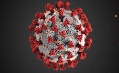 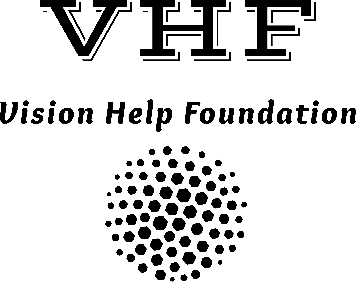  Vision Help Foundation Inc (VHF)Address: 11628 Old Ballas RoadSt Louis, Missouri, Suite 304, 63141Phone: 314-485-8380Ou ka diminye chans ou pou yo enfekte oswa simaye COVID-19 lè w pran kèk prekosyon senp:Regilyèman lave menw ak dlo epi savonPa bay  moun lanmen.Evite manyen je, nen ak bouch ou.Asire ou ke ou, ak moun ki ozalantou w yo, swiv bon ijyèn respiratwa. Sa vle di ki kouvri bouch ou ak nen ou ak koud ou bese lè ou touse oswa etènye.Rete lakay ou si ou santi ou malad. Si ou gen lafyèv, tous ak difikilte pou respire, chèche jwenn swen medikal epi rele davans.Kenbe omwen 1 mèt (3 pye) distans ant oumenm ak nenpòt ki moun ki touse oswa etènye.